Методическое сопровождение к  Mimio–проекту«Повторение лексики на уроках английского языка»Проект подготовлен как итоговая работа на курсах по интерактивным технологиям Mimio .Цель: Повторение и активизация лексики, изученной за курс 3-го класса.Класс: 3 класс.Автор: Золотарева Валерия Сергеевна, учитель английского языка ГБОУ №115  Выборгского района   г. Санкт-Петербурга.Оборудование: компьютер, проектор.Содержание страницыДеятельность учащихсяВнешний вид страницыТитульный лист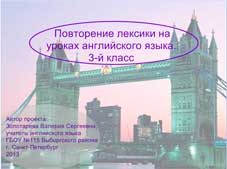 Выбери правильный ответ.Учащимся предлагается прослушать звуки и выбрать правильную картинку со словом.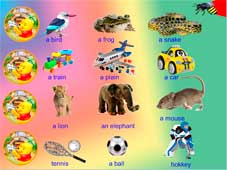 Поставь слово в правильную колонку.Учащимся предлагается разгруппировать  предметы  по трем категориям: еда, животные, игрушки.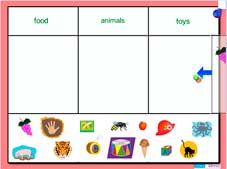 Выбери правильную комнату.Учащиеся должны найти фотографию описанной в доме комнаты и поставить ее в нужное место.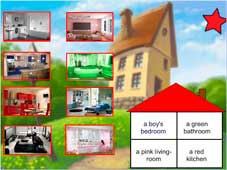 Выбери слово.Учащиеся должны прослушать звук, издаваемый животным, и выбрать правильное слово.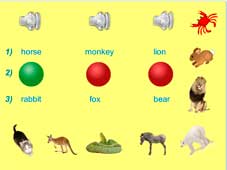 Угадай животное.Учащиеся читают описание животного и угадывают его, затем проверяют правильность ответа.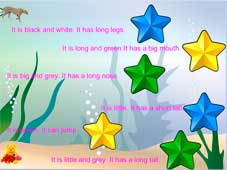 Прочитай и поставь на место.Учащиеся читают предложения и располагают предметы согласно указанным предлогам.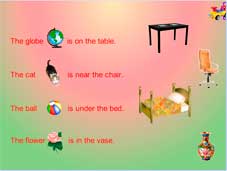 Это моя комната. Помоги мне расставить вещи.Учащиеся читают предложения и располагают предметы согласно указанным предлогам. Затем проверяют себя.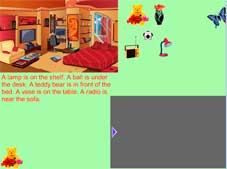 Выбери спальню.Учащиеся прослушивают описание спальни, затем выбирают нужную и ставят ее к соответствующему барабану.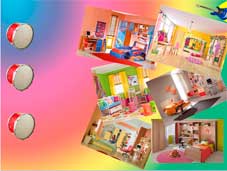  Заполни расписание.Учащиеся, кликая на осенний лист слева в каждом дне недели, слушают, какие у них предметы в данный день, затем заполняют расписание, перетаскивая клонированные названия предметов.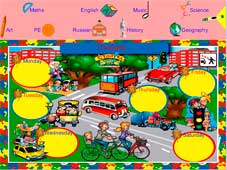  Найди слово.Учащиеся вытаскивают из сундука изображения предметов и распределяют их по трем группам: дом, еда, цифры, ставя при этом картинку рядом с правильным словом, затем проверяют себя.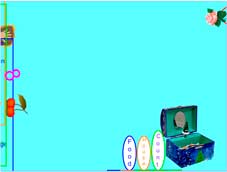  Поставь слово правильно.Учащиеся вытаскивают из чемодана слова и группируют их по 4м категориям: еда, школа, тело, дом.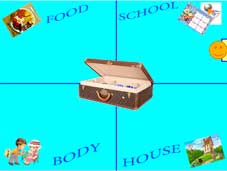  Прочитай, посчитай и нарисуй.Учащиеся читают словосочетания и затем распределяют клонированные картинки соответственно указанному количеству в нужной строчке.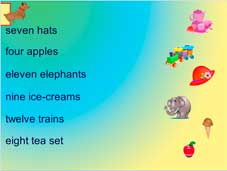  Вставь пропущенную букву.Учащиеся должны вставить пропущенную букву в слово.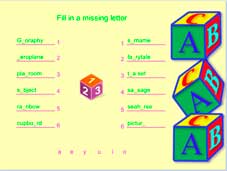 